ＩＦＰグルメマップ～障がいの有無にかかわらず、みんなで楽しむことができるのが食事　　　　　　　より楽しくより円滑にするにはどうしたらよいか？～バリアフリー情報や食事の工夫点を、実際にお店に行って得た情報をもとにまとめていきます♪-障がいを持った方も多く利用する東京都田町駅周辺の飲食店の情報を集めています。これから、どんどんお店の情報を追加していきますので、よろしくお願いします！！-第２回　　2013年11月3日魚がし鮨(うおがしすし)　田町店　に行ってきました！！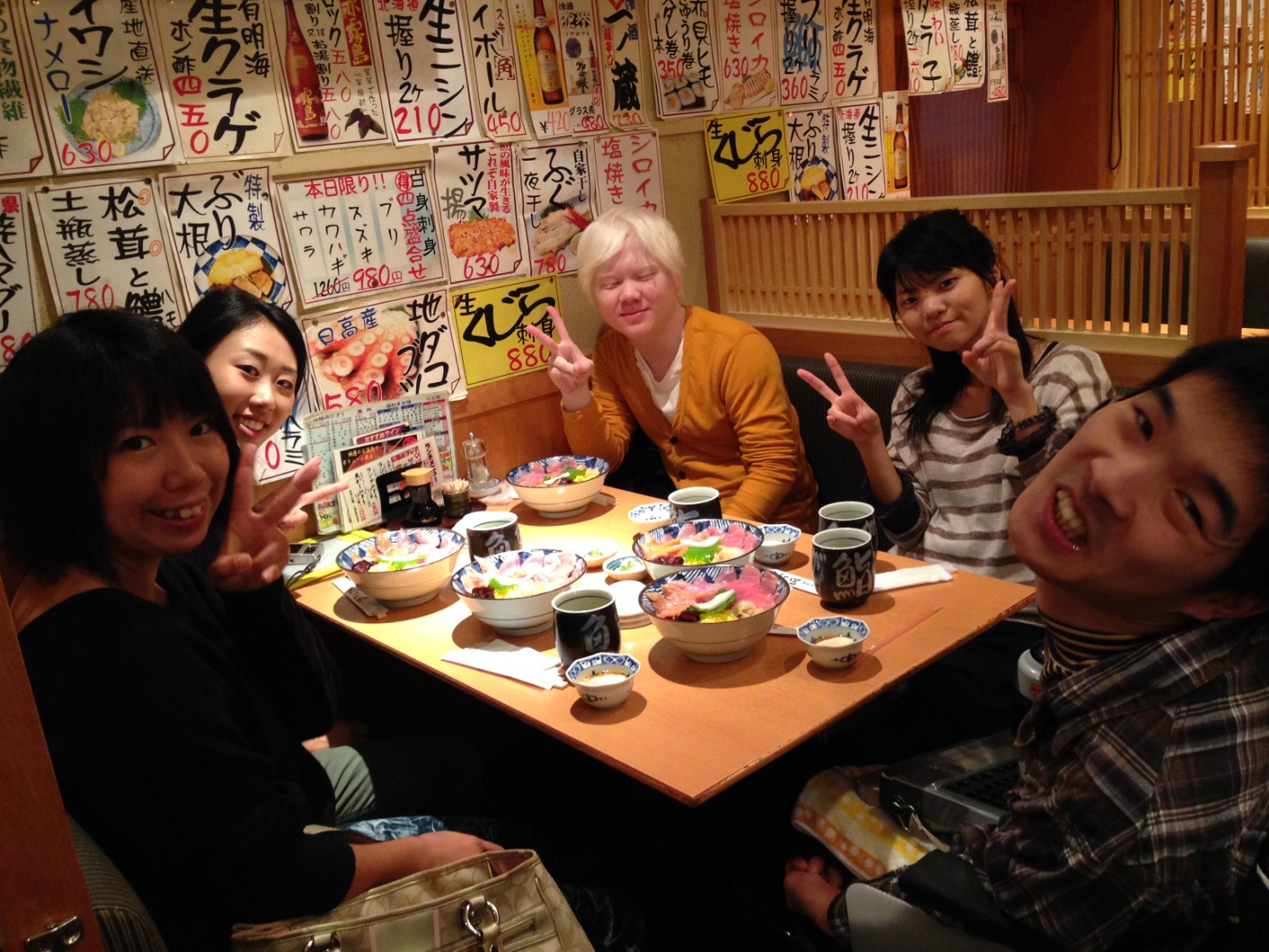 (写真：店内でグループ写真　みんな笑顔！)まずはお店の紹介をします♪JR田町駅から、ゆっくり歩いて１０分以内の駅前飲食店街の並びに位置しています。扉は引き戸で、入口には１段段差がありますが、この日は車椅子が出入りしやすいように店員さんが手伝ってくれました。入って左手手前がカウンター席、右手側と奥にテーブル席という配置になっています。今回は、奥のテーブルで４～５名ずつで席に着いて、楽しくお食事をしました。☆店内のバリアフリー情報☆☆ランチメニュー☆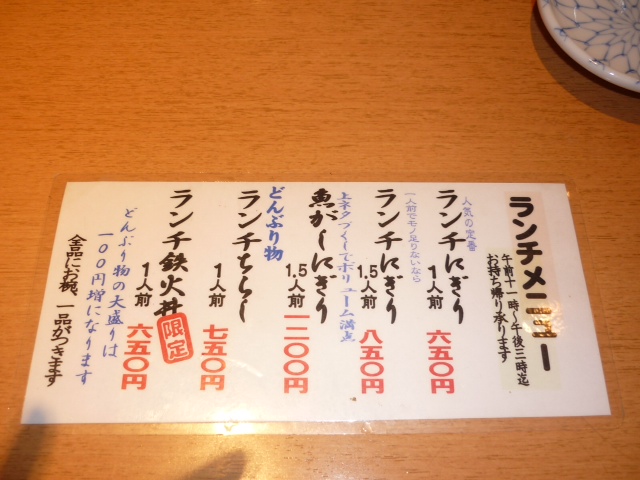 (写真：お店のメニュー)そのなかでも今回選んだメニューは・・・☆海鮮丼　\750☆リーズナブルなのに、ボリューム満点！！！！　　(写真：通常の海鮮丼)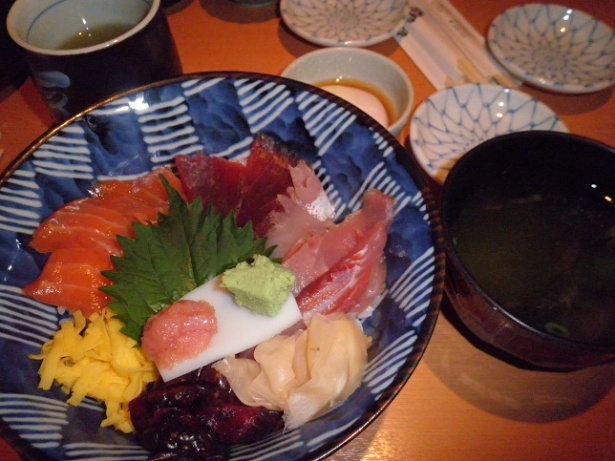 ～食事の工夫点その①～下の海鮮丼は、視覚に障がいのある方向けに、お店の人に用意してもらったものです！上の海鮮丼と、どこが違うかわかりますか？？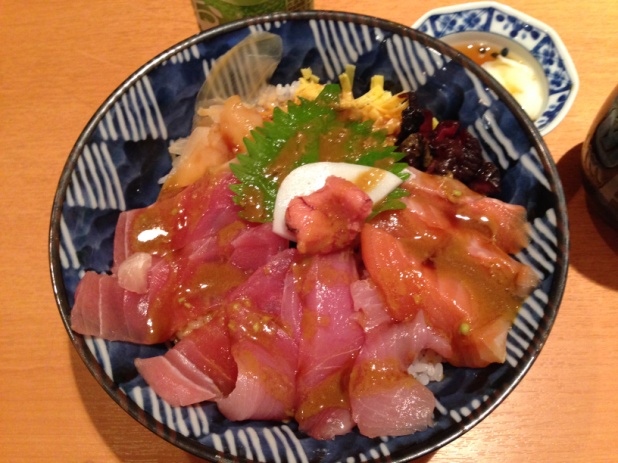 (写真：視覚に障がいをもつ方向けに工夫して出してもらった海鮮丼)正解は…ワサビです！！通常は、海鮮丼の上に盛られているワサビ。見えにくいと、ワサビだと気付かずにまるごと食べてしまいそうですよね。そこで、事前にお願いをして、小皿に分けて持ってきてもらい、お好みの量をかけたのがこちらです♪～食事の工夫点その②～食事介助が必要な方への配慮として、	(写真：お店の人にお願いして用意してもらったもの)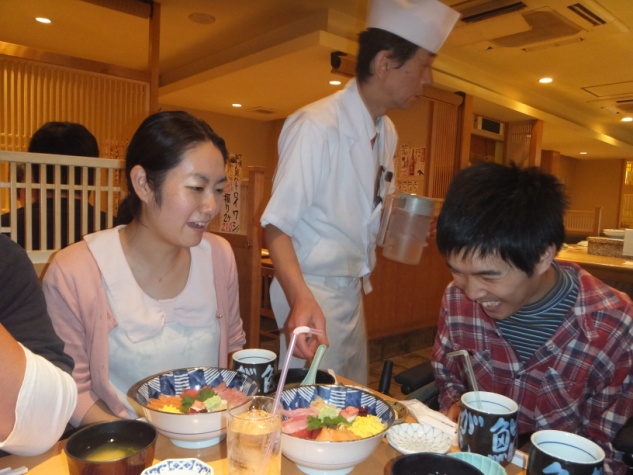 ちょっとの工夫で、すごく嬉しい！！店員さん、ありがとうございます！それでは、いただきまーす！！食事の介助も、楽しみながら自然にできました！！　(写真：食事中の一枚)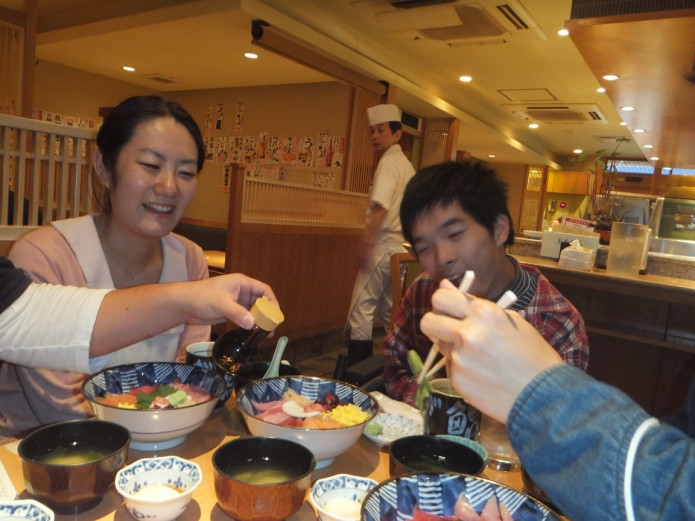 写真から、食事のサポートの手が、あちらこちらから伸びていることがわかります♪誰か一人ではなく、みんなで協力してサポートできたことで、会話もはずみ、食事がより楽しくなりました　(写真：完食したどんぶりを持って笑顔で！)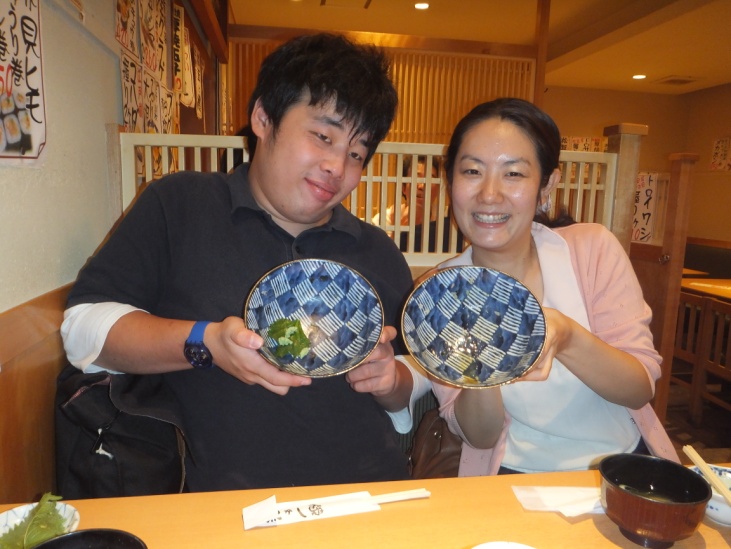 ☆番外編☆・サービスの温泉卵！！あなたはそのまま食べる派？それとも海鮮丼にかけて食べる派？当日参加者13名へのアンケートの結果は、・海鮮丼にかける派…２名・分けて食べる派…１１名　　でした（＾ｕ＾）（＾ｕ＾）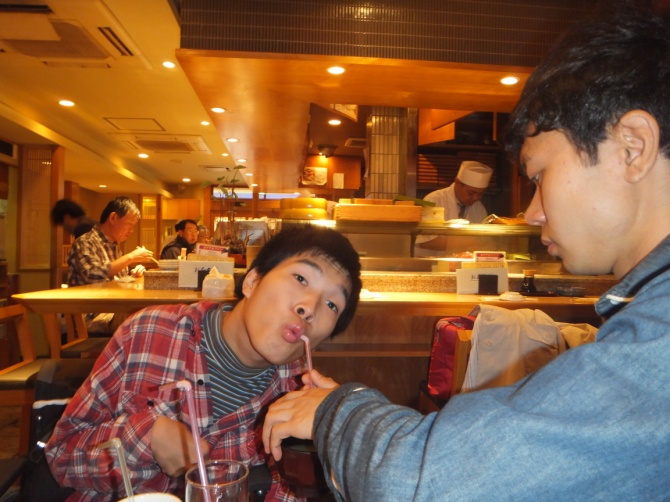 (写真：お味噌汁をストローで飲む様子)ちなみに、店員さんに聞きました！温泉卵をサービスでつけてる理由は？？…「元気がでるから！！」とのことでした♪なるほど！---------------------------------------------------------------------------------まだまだあります、☆参加者の声!!☆・店員さんが、３種類の海鮮をそれぞれ説明してくれて、わかりやすかった！・席に着くまでも積極的に補助を手伝ってくれた！・照明の明るさが程良く、静かではなしやすかった！・お店の方の雰囲気が良かった！・席を使いやすいように移動させてくれたり、車椅子のスペースを確保してくれた！・通路に少し狭いところや、奥に１か所段差もあったが、店員さんが気にかけて何回か見に来てくれたので利用しやすいと思った！・卵もついていて美味しかった！このほか、☆食事中にみられた工夫点☆～聴覚障がいのある方向け～♪筆談ボードの活用→聴覚に障がいのある方とお話する際にとっても便利です！筆談ボードが無ければ紙とペンでも代用できます！携帯電話のメモ用紙画面でもいいかもしれませんね！食事中には、ゆっくり話すように心がけたり、ジェスチャーを加えたりするだけで、より交流が楽しくスムーズになりました！～運動障がいのある方向け～♪食事介助での工夫→介助側は、生魚を一口大に切ることが少し難しかったです。（ちなみに個人差もありますが、お寿司屋さんでは、握りよりも丼の方が、食事介助を受ける人にとって食べやすいそうです！）～視覚障がいのある方向け～♪食べ物の配置の配慮→料理のお皿の中身だけでなく、目の前にあるものが何なのかわかるように、「今、手に取っているものは○○で、右手にあるものは△△ですよ。少し熱いかもしれません。」などの声かけがあるだけで、かなり食事が楽しくスムーズにできました！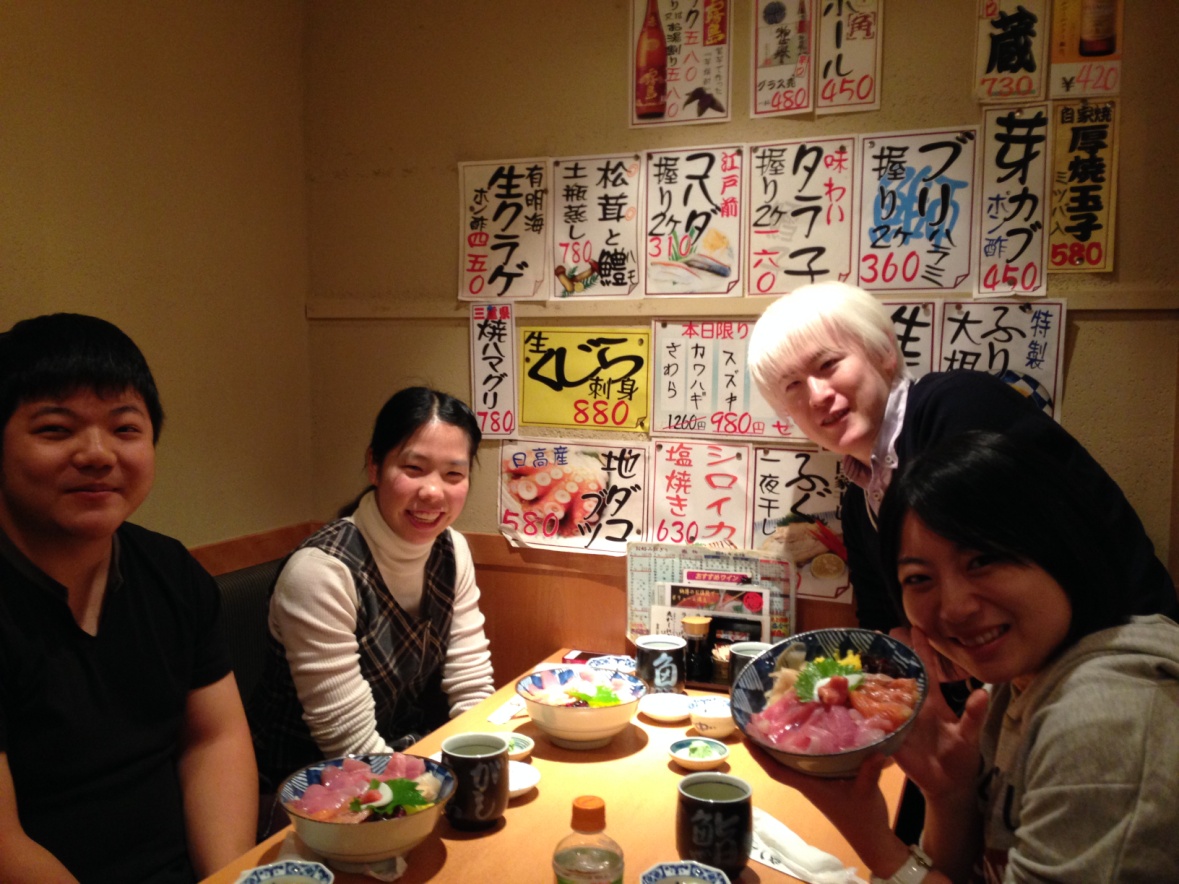 (写真：店内でグループ写真　海鮮丼と一緒に！)魚がし鮨さん、ありがとうございました！！☆魚がし鮨　田町店☆　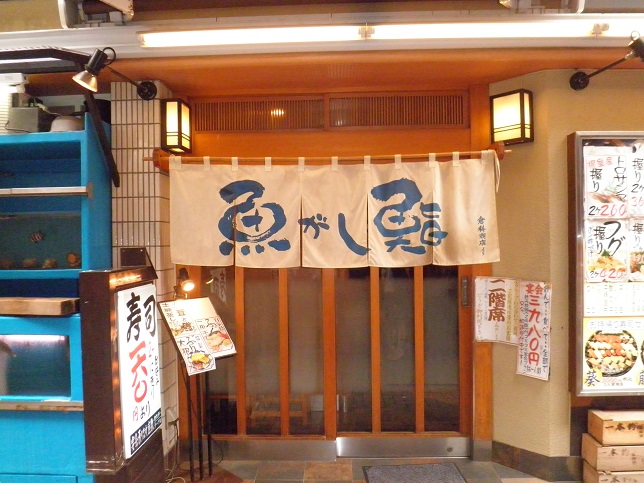 (写真：お店の外観)※車椅子でも通行可能な、お店までの詳しいルートガイドが知りたい方は、グルメマップ　第１段　串カツでんがな　の記事もご覧ください♪魚がし鮨さんは、串カツでんがなさんから１０メートルほど歩いた先に位置しています。☆アクセスマップ☆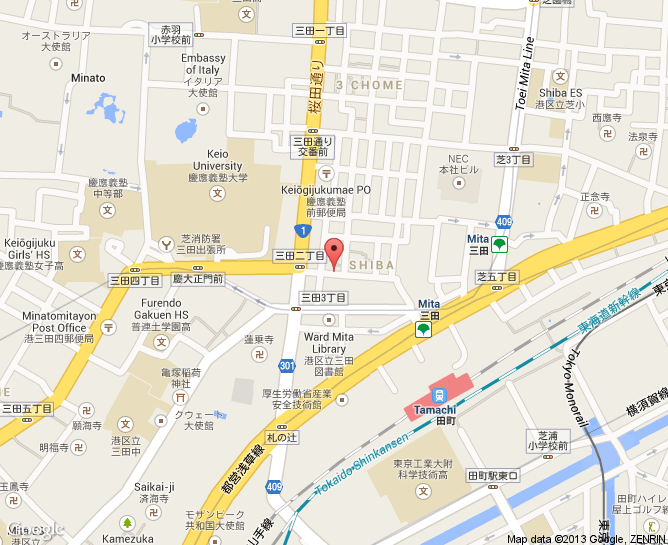 ☆アクセスマップへのリンク☆http://rdsig.yahoo.co.jp/loco/poi/map/37363972144a432ffacafac76bcbde4b4a1d71a0/RV=1/RU=aHR0cDovL21hcHMubG9jby55YWhvby5jby5qcC9tYXBzP2xhdD0zNS42NDc5MDk5MDA1MDQmbG9uPTEzOS43NDUzNTgxNzI0JmVpPVVURi04Jno9MTYmdWlkPTM3MzYzOTcyMTQ0YTQzMmZmYWNhZmFjNzZiY2JkZTRiNGExZDcxYTAmcD0lRTklQUQlOUElRTMlODElOEMlRTMlODElOTclRTklQUUlQTgrJUU3JTk0JUIwJUU3JTk0JUJBJUU2JTlDJUFDJUU1JUJBJTk3JmZhPWlkcw--バリアフリー有or無備考店内の段差有引き戸を開けてすぐの入口に、１段の段差あり机といすの移動無テーブル席はソファーのため、移動は不可呼び鈴無店員さんがすぐ近くにいるので、声をかけやすいトイレの段差有少し狭い、段差ありＢＧМ無比較的に静かなため、会話がしやすい電話番号03-5442-4365ＦＡＸ03-5765-9029住所港区芝5-24-10最寄駅三田(東京都)駅[A3]から徒歩約3分　　営業時間10:00～翌3:00定休日　無休